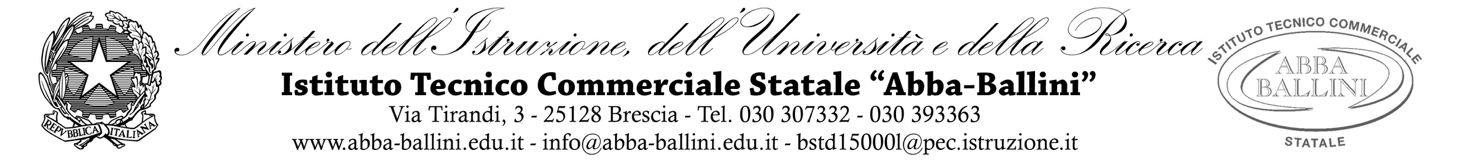 IMPEGNI DEL TUTOR Prima della partenza Entro maggio viene nominato formalmente dal Dirigente. Entro giugno sottoscrive il Patto di Corresponsabilità insieme al Dirigente, lo studente e i suoi genitori se minorenne Entro giugno chiede allo studente di far firmare all’agenzia con cui parte il èrogetto formativo necessaria per il successivo riconoscimento delle ore di PCTO.(all.11)Entro giugno fornisce allo studente le indicazioni rispetto ai saperi irrinunciabili definiti dai Dipartimenti di Materia Durante la permanenza all’esteroA settembre si assicura che in segreteria sia stata allegata al fascicolo personale dello studente una sezione “anno all’estero” dove verranno raccolti via via tutti i documenti prodotti. A settembre chiede alla segreteria didattica di predisporre sul registro elettronico la permanenza all’estero dello studente.A novembre invia via mail allo studente, e per conoscenza anche ai genitori se minorenne, il primo Diario di Bordo(all.4) con la richiesta di compilarlo e restituirlo entro i primi giorni di gennaio. A gennaio, durante lo scrutinio del primo periodo, informa il C.d.C del percorso dello studente. A aprile invia via mail allo studente, e per conoscenza anche ai genitori se minorenne, il secondo Diario di Bordo (Allegato 5), con la richiesta di compilarlo e restituirlo entro metà maggio. A giugno, o comunque non appena lo studente è rientrato, prende contatti con lui e riceve e raccoglie tutta la documentazione della scuola frequentata all’estero e le eventuali attestazioni di lingua o altro conseguite. La documentazione sarà conservata in segreteria nel fascicolo personale dello studente. Dopo il rientroA giugno invia allo studente tutte le informazioni necessarie a sostenere il colloquio di reinserimentoFine agosto provvede alla preparazione del materiale necessario per il CdCprovvede a convertire in decimi la media delle valutazioni riportate dallo studente nella scuola frequentata all’estero e a prendere nota della presenza o meno di altre attestazioni. dopo lo scrutinio raccoglie in via definitiva tutto il materiale, e lo lascia nel fascicolo personale dello studente.